Твори добро! 	Процесс обучения и воспитания ребенка с интеллектуальными нарушениями  в ГКОУ «Специальная (коррекционная) общеобразовательная школа-интернат № 1»  направлен на подготовку к самостоятельной жизни, на развитие механизмов, обеспечивающих его адаптацию к различным условиям жизни, на формирование жизненно важных компетенций. 	Для осуществления этой цели педагогический коллектив максимально расширяет  социальное и межведомственное взаимодействие.	На протяжении ряда лет дети и взрослые школы-интерната дружат с волонтерами Центра молодежных проектов города-курорта Железноводска, благотворительными организациями городов - курортов Железноводска, Пятигорска, которые радуют детей неравнодушным и  заботливым отношением,  развлечениями, подарками. 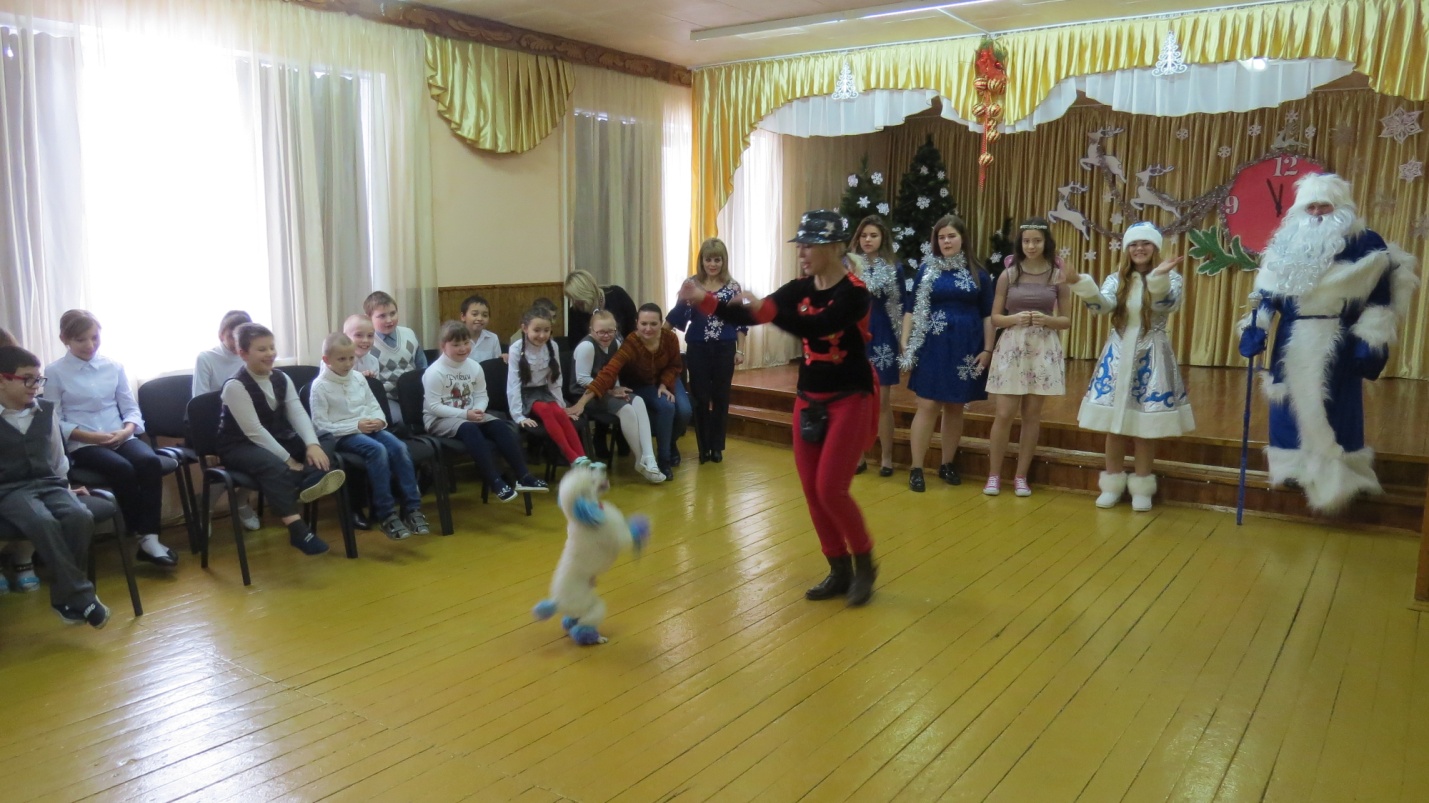 Цирковая программа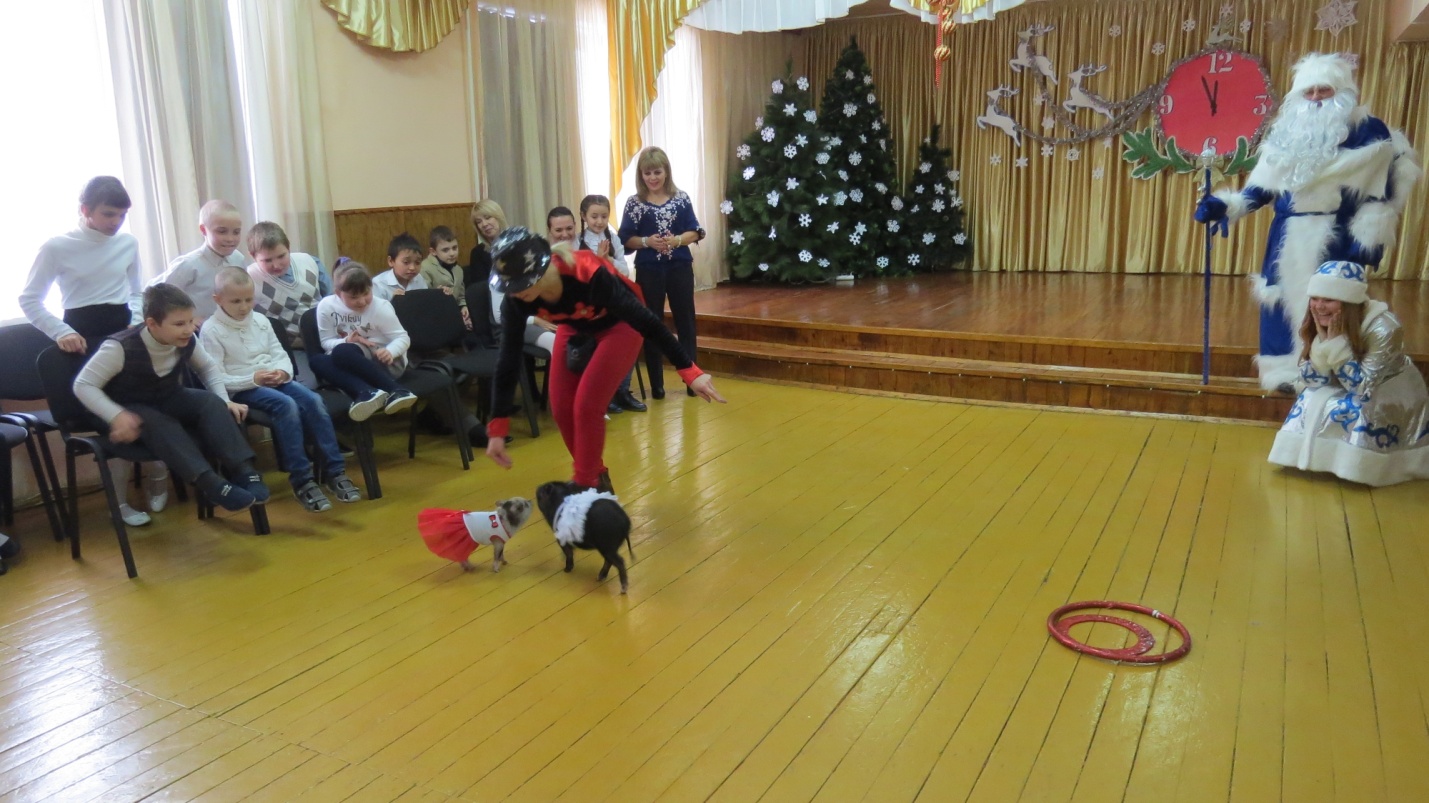 Сюрпризы Деда Мороза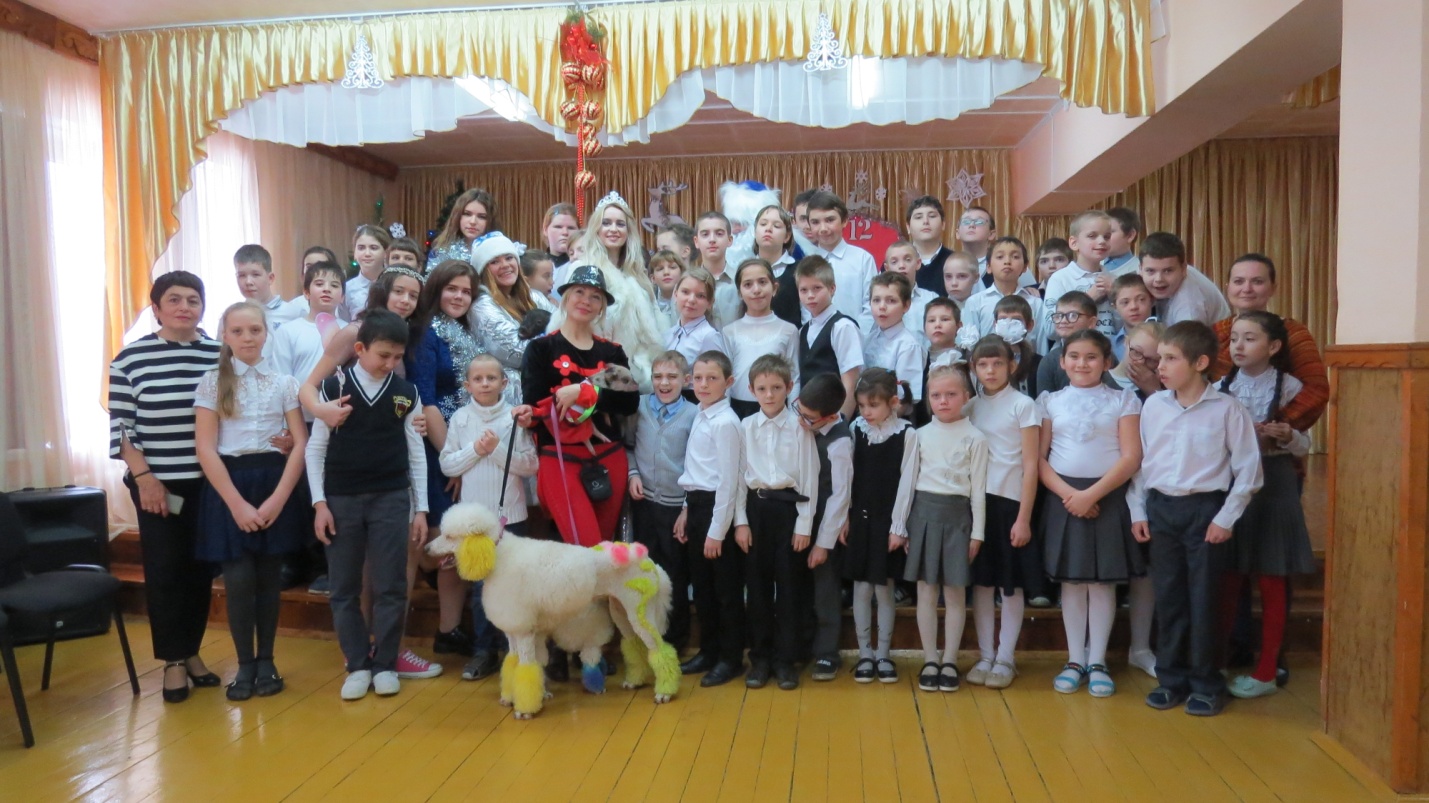 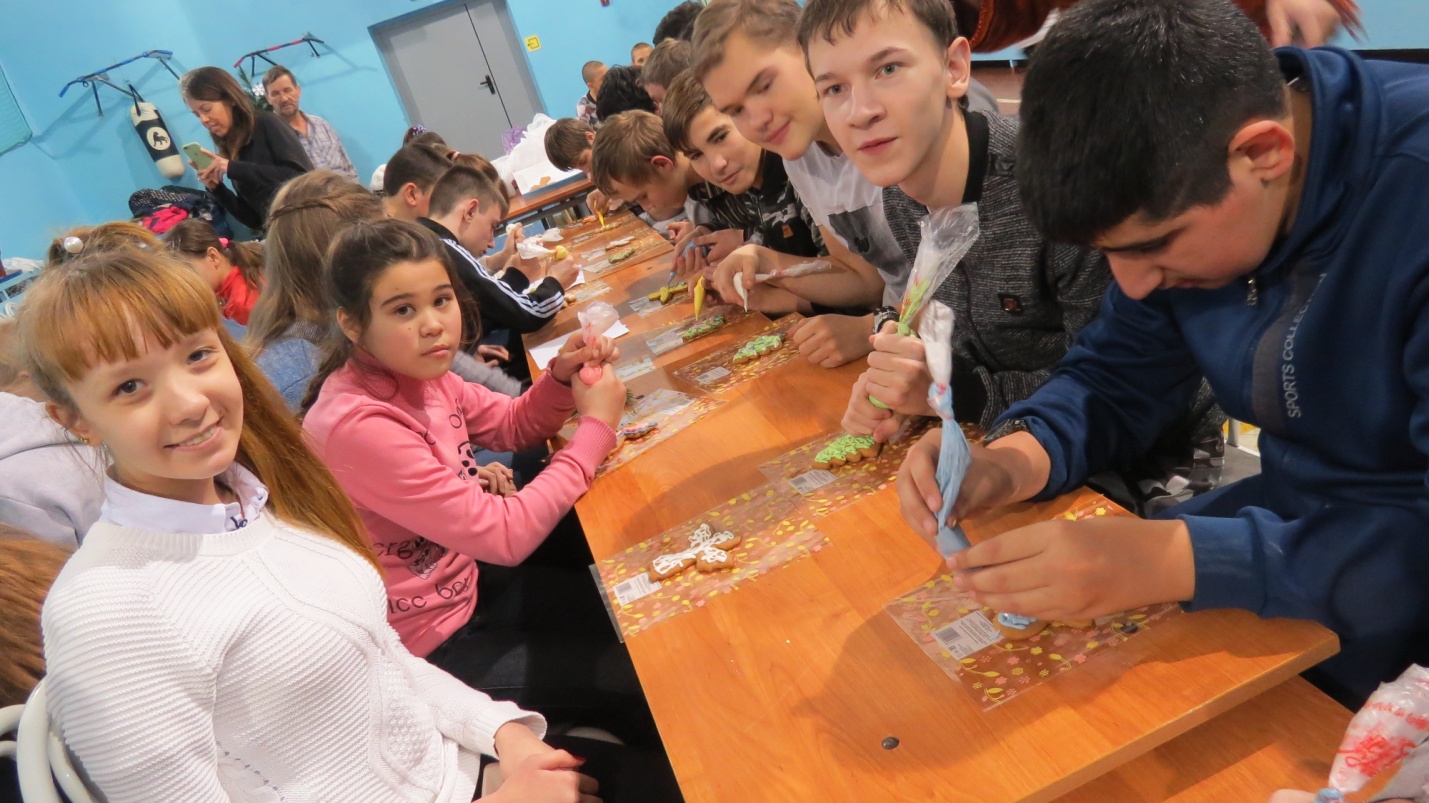 Роспись Рождественских пряников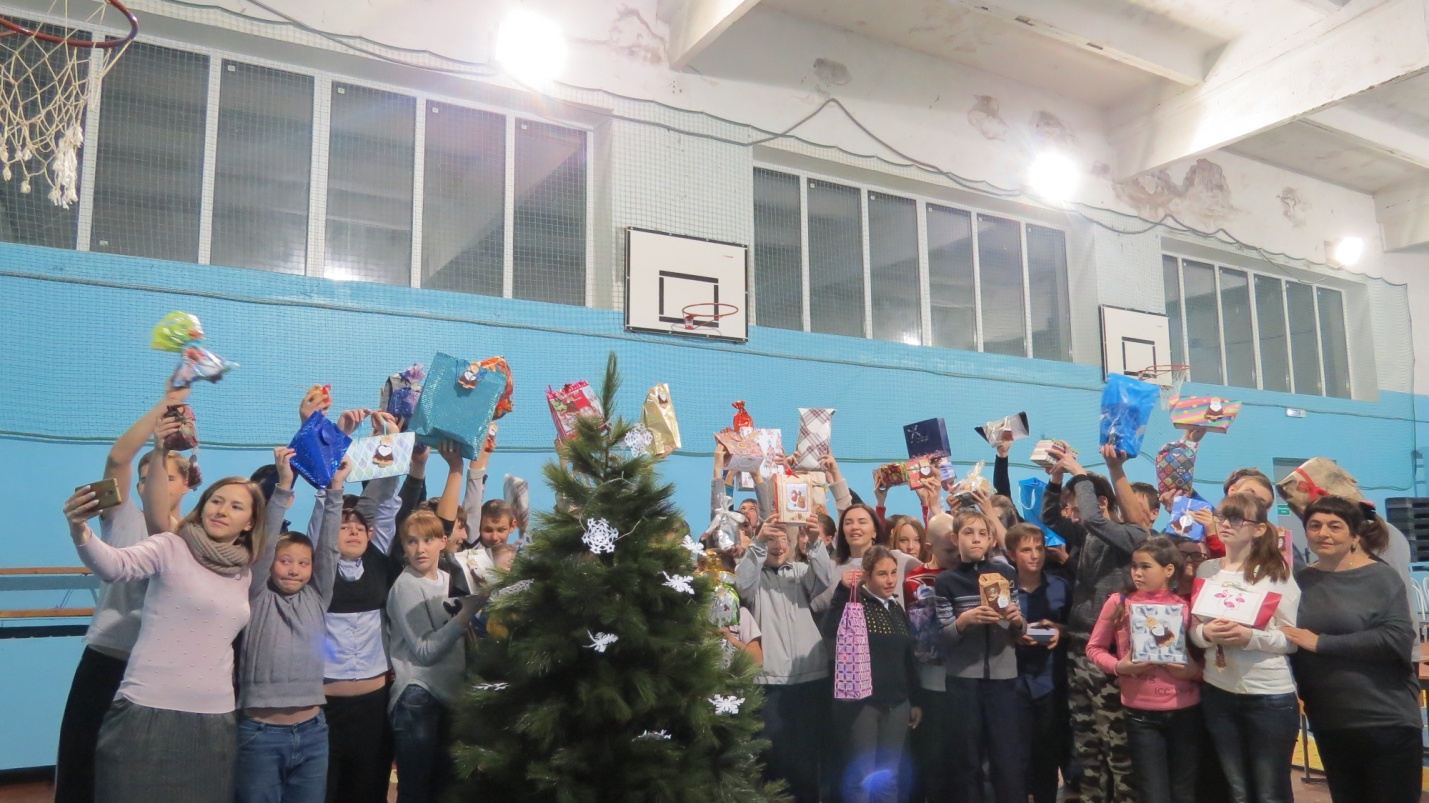 Каждому ребенку - именной, подготовленный с душевным теплом,  подарок!